LAHANAYI ÇOK SEVDİK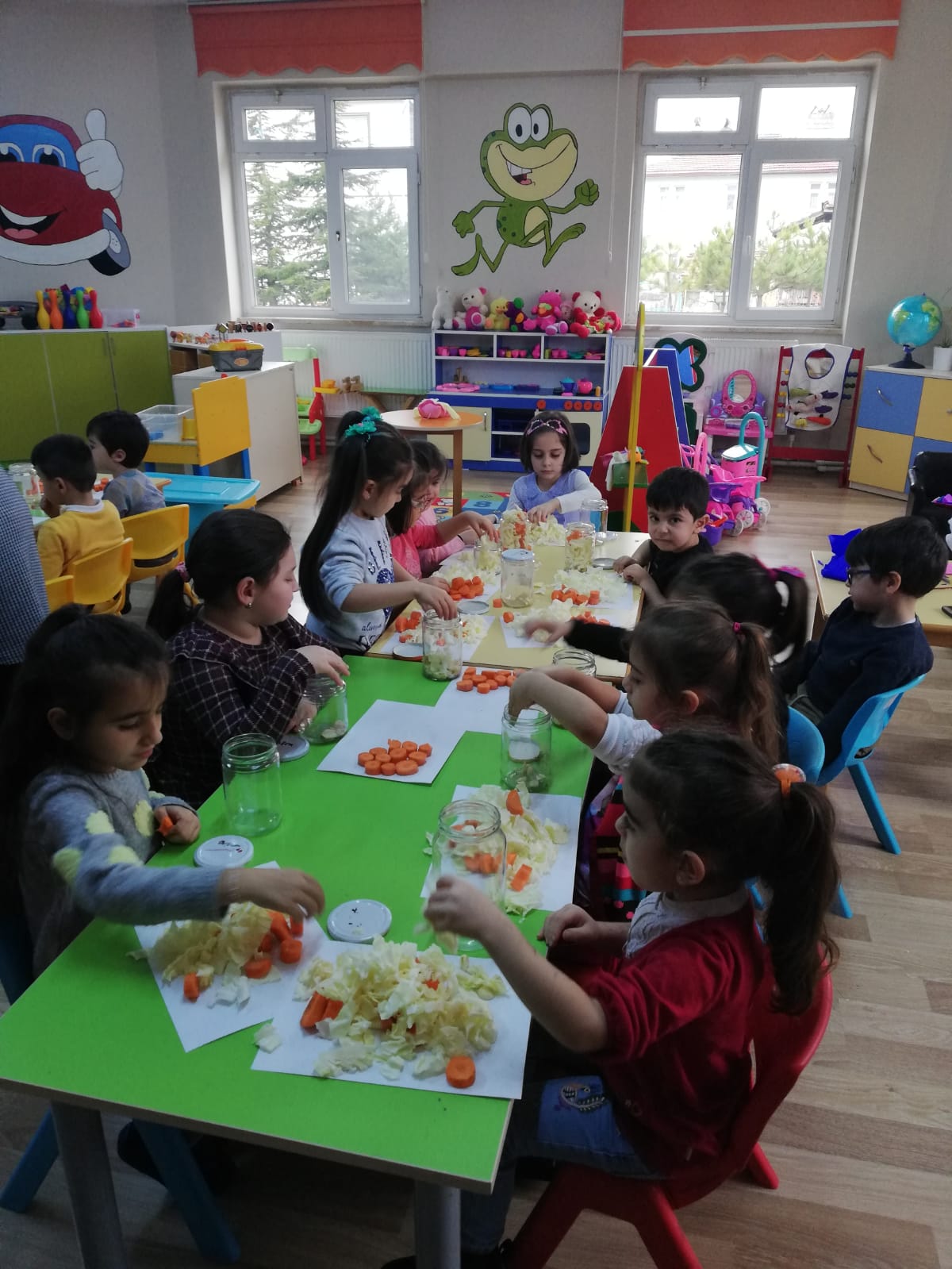 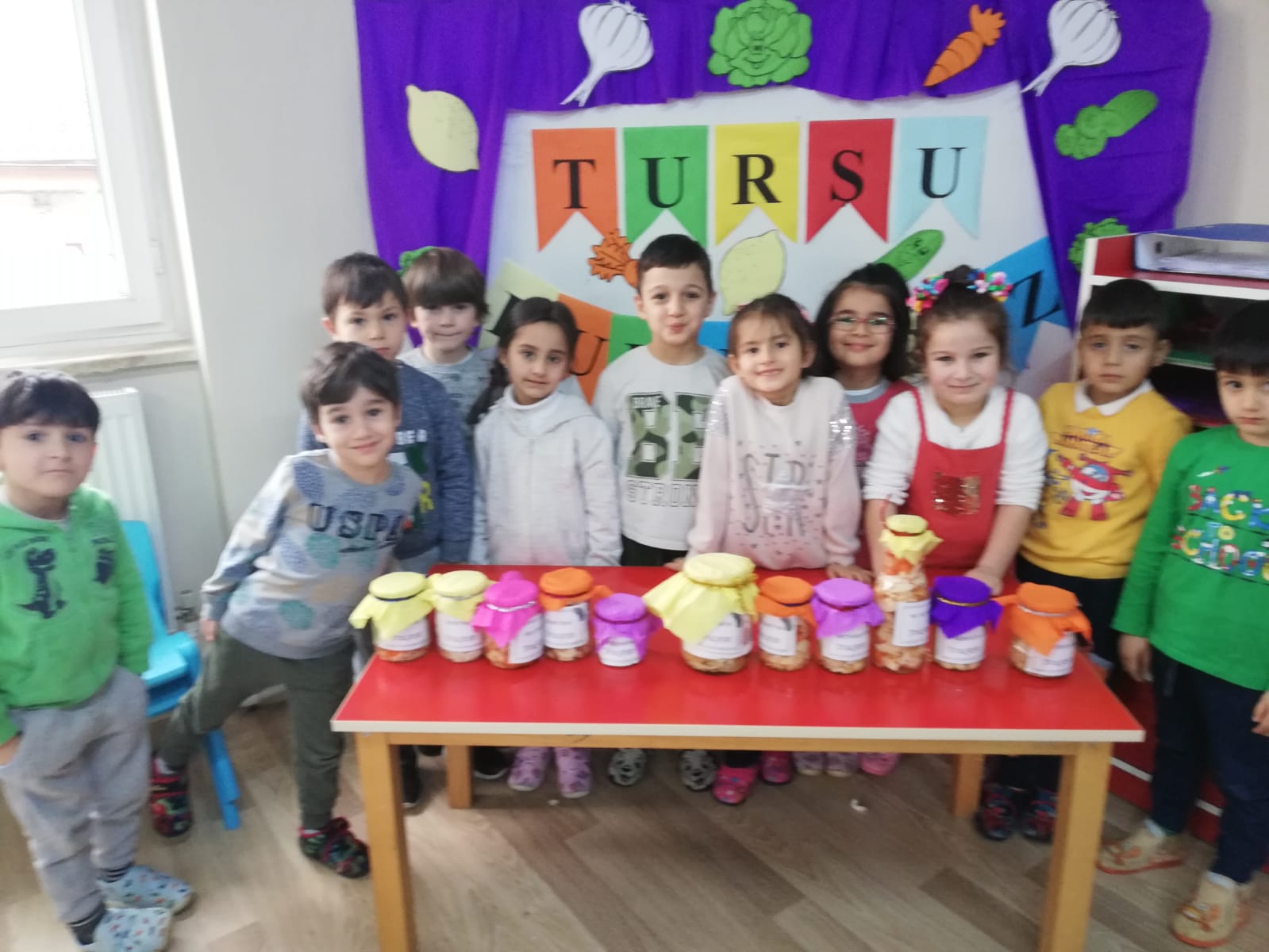 